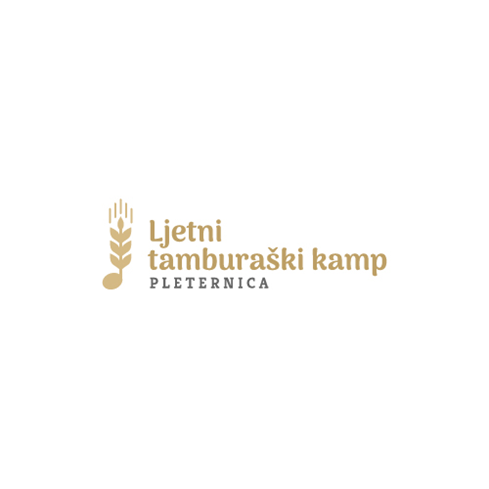 Prijavnica za Ljetni tamburaški kamp Pleternica 2023.Ime i prezime učenika/ce: ____________________________________________________________Datum rođenja : ____________________________________________________________________Adresa stanovanja: __________________________________________________________________Ime i prezime oca: ___________________________________________________________________Ime i prezime majke: _________________________________________________________________Dijete živi s: a) oba roditelja  b) jednim roditeljem (__________________) navesti kojim  c) starateljemKontakt učenika: ____________________________________________________________________Kontakt roditelja: ____________________________________________________________________Pohađa li učenik/ca Glazbenu školu i koju: ________________________________________________Koji razred glazbene škole učenik/ca pohađa: _____________________________________________Koji instrument učenik/ca svira: _________________________________________________________Da li učenik/ca svira još neki tamburaški instrument, koji?____________________________________Koji nastavnik mu predaje_____________________________________________________________Kod kojeg voditelja želi učiti svirati na kampu, navesti prvi i drugi izbor (Vice Zirdum, Antun Adžić, Mira Temunović, Valentin Petranović) _________________________ (1.izbor nastavnika)_________________________(2.izbor nastavnika)Ako učenik/ca ne ide u glazbenu školu, gdje uči svirati, koliko dugo i kod kojeg nastavnika?________________________________________________________________________________Napomena: Uz ispunjenu prijavnicu obavezna je dostava kratkog videa do 1 minute, snimljeno sviranje instrumenta, skladba po izboru učenika.Video snimku slati kao učitani link na Google disk ili preko besplatnih on line servisa (We transfer, File mile, Jumbomail i sl.)  Snimke će biti korištene isključivo za pripremu za kamp te se u drugu svrhu ne smiju koristiti.Boluje li učenik/ca od nekih kroničnih bolesti?__________________________________________________________________________________Uzima li učenik/ca neku terapiju?   Ako da, koju?__________________________________________________________________________________Ima li dijete alergije? Ako da, koje?__________________________________________________________________________________ Ima li učenik/ca nekakvu posebnu prehranu? Ako da, koju? __________________________________________________________________________________ Ima li učenik/ca poteškoće u ponašanju?__________________________________________________________________________________ Je li učenik/ca  sudjelovao/la već na nekakvom višednevnom izletu?__________________________________________________________________________________Može li učenik/ca sudjelovati samostalno na ljetnom tamburaškom kampu ili mora imati pratnju roditelja/skrbnika?__________________________________________________________________________________Napomena roditelja:____________________________________________________________________________________________________________________________________________________________________ Datum i mjesto:							Potpis roditelja:__________________________				_______________________________